ВІДДІЛ ОСВІТИ КРАСНОАРМІЙСЬКОЇ МІСЬКОЇ РАДИМЕТОДИЧНИЙ КАБІНЕТАСОЦІАЦІЯ ПРАКТИЧНИХ ПСИХОЛОГІВ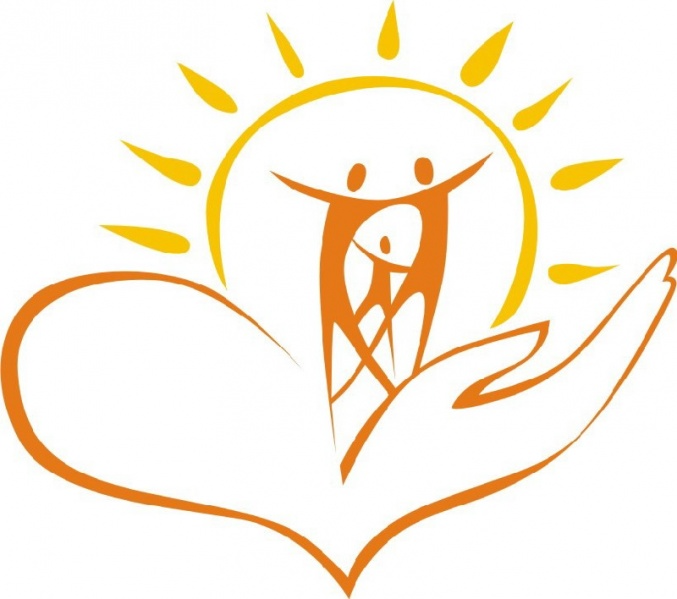 РОЗРОБКА ПСИХОЛОГІЧНОГО ЗАХОДУ, МЕТОДИЧНИХ МАТЕРІАЛІВ,РЕКОМЕНДАЦІЙ, ПОРАД ТОЩОПідготовлено________(ПІБ)____________,практичним психологом загальноосвітньої школи І-ІІІ ступенів №м. Красноармійськ, 2014 р.Розробка психологічного заходу, методичних матеріалів, рекомендацій, порад тощо/Автор розробки. – Красноармійськ, 2014 р. - __ с.Короткий зміст власної розробки (2-3 абзаци)Для практичних психологів, класних керівників, для впровадження у роботу.© Автор розробкиАНОТАЦІЯНаступна сторінка ЗМІСТВ кінці – ВИКОРИСТАНА ЛІТЕРАТУРА